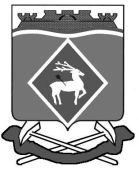 ПРЕДСЕДАТЕЛЬ СОБРАНИЯ ДЕПУТАТОВГЛАВА ГОРНЯЦКОГО СЕЛЬСКОГО ПОСЕЛЕНИЯПОСТАНОВЛЕНИЕВ целях обсуждения населением Горняцкого сельского поселения проекта бюджета Горняцкого сельского поселения Белокалитвинского района, в соответствии со статьей 13 Устава муниципального образования «Горняцкое  сельское поселение», ПОСТАНОВЛЯЮ:Назначить публичные слушания в форме информирования населения по проекту бюджета Горняцкого сельского поселения Белокалитвинского района на 2018 год и на плановый период 2019 и 2020 годов на 14 часов 00 минут 15.11.2017 года. Провести публичные слушания в актовом зале Администрации Горняцкого сельского поселения, по адресу: Ростовская область, Белокалитвинский район, пос. Горняцкий, ул. Центральная, 8.Ответственным за проведение публичных слушаний по проекту бюджета Горняцкого сельского поселения Белокалитвинского района на 2018 год и на плановый период 2019 и 2020 годов назначить начальника отделом экономики и финансов Администрации Горняцкого сельского поселения Л.В. Трихаеву.Настоящее постановление вступает в силу со дня его официального опубликования.Председатель Собрания депутатов - глава Горняцкого сельского поселения                           З.А. Баканова  Проект подготовилНачальник отдела экономики и финансов                     Л.В. Трихаева06.11.2017 годаСогласованоГлавный специалист                                                          А.М. Ветохина 06.11.2017 года  06.11.2017 года  06.11.2017 года  №  03 .№  03 .пос. ГорняцкийО назначении публичных слушаний по проекту бюджета Горняцкого сельского поселения Белокалитвинского района на 2018 год и на плановый период 2019 и 2020 годовО назначении публичных слушаний по проекту бюджета Горняцкого сельского поселения Белокалитвинского района на 2018 год и на плановый период 2019 и 2020 годовО назначении публичных слушаний по проекту бюджета Горняцкого сельского поселения Белокалитвинского района на 2018 год и на плановый период 2019 и 2020 годовО назначении публичных слушаний по проекту бюджета Горняцкого сельского поселения Белокалитвинского района на 2018 год и на плановый период 2019 и 2020 годовО назначении публичных слушаний по проекту бюджета Горняцкого сельского поселения Белокалитвинского района на 2018 год и на плановый период 2019 и 2020 годов